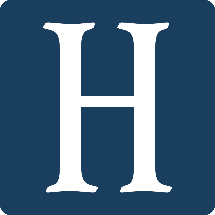 Deep Dive - Team Collaboration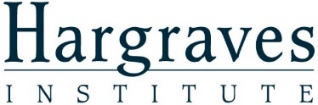 Define the team you are referring to.Read each question and tick those that you think are important for building a thriving team.Now select and circle those that are the most important for your team right now.CONFIDENCE and motivation to contributeCONFIDENCE and motivation to contributeCONFIDENCE and motivation to contributeCONFIDENCE and motivation to contributeCONNECTEDNESS internally and externallyCONNECTEDNESS internally and externallyCONNECTEDNESS internally and externallyAutonomyThe team has control of work processesCompetenceThe team has the mastery to succeedSense of progressEver team member understands the project purpose and milestonesBelongingThe team feels proud and part of something biggerBelongingThe team feels proud and part of something biggerTrustTeam members trust each other and the organisationEngagementTeam members connect to others internally and externally  RolesHow can we ensure that team members understand their roles and the roles of others? SkillsHow can we ensure that we have the right technical and interpersonal skills to complete the project/work?GoalsHow can we ensure that team members fully understand the goals and purpose of collaborative work?InclusionHow can we ensure that every voice is equally heard and that opportunities are fairly distributed?InclusionHow can we ensure that every voice is equally heard and that opportunities are fairly distributed?HelpfulnessHow can we prioritise giving and asking for support when needed? ResponsivenessHow can we ensure that team members respond appropriately to each other and other teams, online and in-person?FreedomHow can we pursue our goal using our own processes and resources, within the organisational strategy?SharingHow can we encourage sharing knowledge and skills with each other and other teams?MotivationHow can we maintain motivation and inspiration within the team?RespectHow can we ensure team behaviours are respectful, transparent and affable?RespectHow can we ensure team behaviours are respectful, transparent and affable?Psychological safetyHow can we make team members feel safe when asking questions, challenging others and contributing ideas?Collaboration toolsHow can we ensure that team members use collaboration tools positively and effectively?InterdependenciesHow can we work well with other teams and sections of the organisation?Learning dispositionHow can we learn from other team members, teams and organisations? FeedbackHow can we ensure that team members get constructive, feedback to boost individual performance?DiversityHow can we make the most of different perspectives, lived experiences and ways of thinkingDiversityHow can we make the most of different perspectives, lived experiences and ways of thinkingSystemsHow can we be sure that the organisation’s systems and processes support our team and team members?OpennessHow can we maintain healthy curiosity, particularly when working remotely?RecognitionHow can we celebrate individual and team contributions?JudgementHow can we ensure that we make good and speedy decisions using sound processes?AccountabilityHow can we ensure that we meet milestones and are accountable for our work?DivergenceHow can we manage disagreement respectfully and avoid both “groupthink” and hostility?DivergenceHow can we manage disagreement respectfully and avoid both “groupthink” and hostility?Ethics How can we ensure that both the team and the organisation upholds the highest ethical standards?External networksHow can we build positive external networks to get ideas and insights? 